Дополнительная общеразвивающая программахудожественной направленности«Шерстяные чудеса»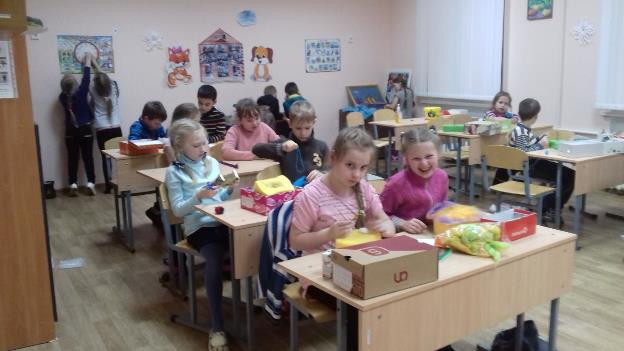 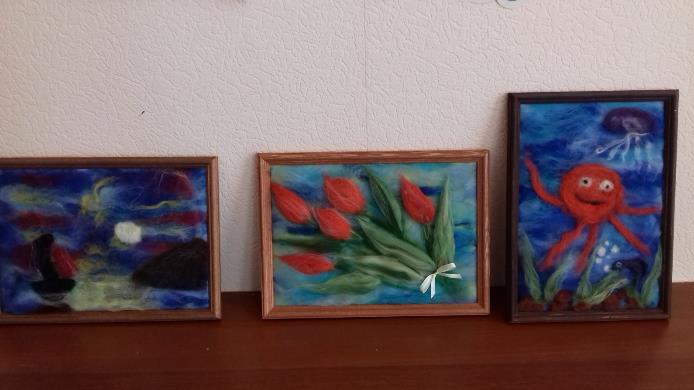 